Tanggal		: 23 Mei 2015Nomor		: 130/MAKSI/FE-UTAMA/V/2015Lamp 		: 1 lembarPerihal 		: Permohonan Ijin KKLKepada Yth,TerlampirDi TempatSehubungan dengan pelaksanaan kegiatan kuliah kerja lapangan (KKL) program PPAk dan MAKSI Fakultas Ekonomi Universitas Widyatama ke PT. Perkebunan Nusantara VIII pada: Hari/Tanggal	: Selasa, 26 Mei 2015	Waktu 		: 07.00 - 19.00 WIB	Tempat		: Perkebunan Pangalengan PTPN VIIIKami selaku pengelola program studi PPAk dan MAKSI bermaksud mengajukan permohonan ijin bagi mahasiswa yang mengikuti kegiatan tersebut dengan data sebagaimana terlampir. Demikian surat ini kami sampaikan, atas perhatian dan kerjasamanya kami ucapkan  terima kasih.Ketua MAKSI-PPAk Widyatama,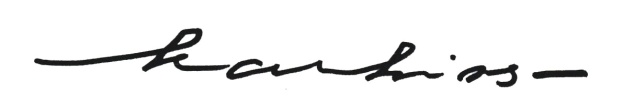 Prof. Dr. H. Karhi N. Sardjudin, M.M., Ak.Tembusan: Arsip  Lampiran surat nomor: 130/MAKSI/FE-UTAMA/V/2015, tanggal 23 Mei 2015DAFTAR PESERTA KKL PROGRAM PPAk UNIVERSITAS WIDYATAMANONAMA MAHASISWAHERNI CONSTANTIA FANGGIDAEANNISA INTAN MENTARIRESTY PUJI ASTUTIVANIA RAKHMADIANIDERDJO DJONI SAPUTROSENDI YULFIZAR KFILLANI DEI GRATIASHOLIHA KURNIAVIE ASHARYAMANDA NURFRIDARANI ROSIANIFINISHA ADISTYGEMILANG BERTHA YULIANIDILA RESTU NURANIASTRID FELISIA SYIAMIREYNOLD GUSTAFAGUSTIN LIELA MANUVINA ADRIANADIAN ANITAWILDAN DWI DADHITIA YUDHISTIRAFARAH LATIFAHHESYANDIYANA MAULANA